Avviso di consultazione pubblica sul Pia no Triennale di prevenzione della Corruzione e per la trasparenza 2019/2021.Visto lo schema del“Piano triennale di prevenzione della corruzione e per la trasparenza 2019-2021”,  predisposto dal Responsabile Anticorruzione del Comune di Cavarzere;Facendo seguito alla adozione dello stesso da parte della Giunta Comunale con deliberazione n.18 in data 30.1.2019.Si richiede a tutti gli interessatidi fornire suggerimenti, segnalare eventuali errori, proporre buone pratiche mediante una PEC all'indirizzo PEC del Comune (comune@pec.comune.cavarzere.ve.it), oppure, per chi non ha la PEC, mediante nota scritta, debitamente sottoscritto e accompagnata da documento di identità personale, indirizzata al protocollo comunale.La consultazione pubblica è avviata a partire dal 31.1.2019 e si chiuderà il 2.3.2019.Di tutte le note che perverranno, entro tale termine, sarà data notizia nello schema del piano che verrà proposto all'approvazione definitiva della Giunta Comunale.Documenti in consultazione:Piano triennale di prevenzione della corruzione e per la trasparenza 2019-2021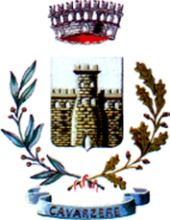 COMUNE DI CAVARZERE CITTA’ METROPOLITANA  DI VENEZIATel. 0426/317111Fax  0426/310757